Министерство образования и молодежной политики Свердловской областигосударственное автономное профессиональное образовательноеучреждение Свердловской области «Нижнетагильский строительный колледж»(ГАПОУ СО «НТСК»)УТВЕРЖДЕНО приказом государственного автономного  профессионального образовательного учреждения Свердловской области «Нижнетагильский строительный колледж» от 15.09.2023  № 335-од 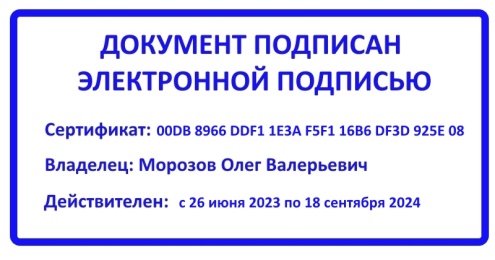  ПОЛОЖЕНИЕо формах, периодичности и порядке текущего контроля успеваемости  и промежуточной аттестации обучающихся в государственном автономном профессиональном образовательном учреждении Свердловской области«Нижнетагильский строительный колледж».Настоящее Положение разработано в соответствии с Федеральным законом от 29.12.2012 г. № 273-ФЗ «Об образовании в Российской Федерации»; федеральными государственными образовательными стандартами среднего профессионального образования; приказом Министерства образования и науки РФ Об утверждении Порядка организации и осуществления образовательной деятельности по образовательным программам среднего профессионального образования от 24 августа 2022 года N 762 «Об утверждении Порядка организации и осуществления образовательной деятельности по образовательным программам среднего профессионального образования»; Методических рекомендации по реализации среднего общего образования в пределах освоения образовательной программы среднего профессионального образования на базе основного общего образования от 01.03.2023, Уставом ГАПОУ СО «НТСК», с реализуемыми основными профессиональными образовательными программами специальностей и профессий.1. Общие положения1.1 Настоящее Положение определяет формы, периодичность и порядок текущего контроля успеваемости, и промежуточной аттестации обучающихся по основным образовательным программам среднего профессионального образования в государственном автономном профессиональном образовательном учреждении Свердловской области «Нижнетагильский строительный колледж» (далее - колледж). 1.2 Текущий контроль успеваемости и промежуточная аттестация являются основным механизмом оценки качества подготовки обучающихся и формами контроля учебной работы.  1.3 Учебная деятельность обучающегося оценивается по результатам текущего контроля успеваемости, полусеместровой и промежуточной аттестации. Контроль обеспечивает оперативное управление учебной деятельностью обучающегося и проводится с целью определения: уровня поэтапного освоения обучающимися основных профессиональных образовательных программ (ОПОП); полноты и прочности теоретических знаний по учебной дисциплине, ряду дисциплин, элементам профессионального модуля – междисциплинарным курсам (МДК); готовности обучающихся к выполнению определенного вида профессиональной деятельности и сформированности у него соответствующих компетенций; умений применять полученные теоретические знания при решении практических задач, выполнении лабораторных работ и прохождении практик; умений самостоятельной работы с учебной литературой и источниками. Текущий контроль проводят в пределах учебного времени, отведенного на освоение соответствующих учебных дисциплин и профессиональных модулей (ПМ), как традиционными, так и инновационными методами, включая компьютерные технологии.  Полусеместровая аттестация обеспечивает оперативное управление учебной деятельностью обучающегося в межсессионный период. Промежуточная аттестация является основной формой контроля учебной работы обучающихся в течение семестра и проводится в форме зачетов и экзаменов (квалификационных экзаменов). Результаты учебной деятельности обучающегося определяются оценками «5 (отлично)», «4 (хорошо)», «3 (удовлетворительно)», «2 (неудовлетворительно)», «зачет», «незачет». Результаты текущего контроля, полусеместровой аттестации успеваемости обучающегося заносятся в журнал успеваемости и учитываются при проведении  промежуточной аттестации по дисциплине, МДК и ПМ.  По каждой учебной дисциплине, МДК и ПМ преподавателями колледжа разрабатывается и согласовывается с предметной (цикловой) комиссией (ПЦК) система организации текущего контроля успеваемости. Она включает в себя: периодичность контрольных мероприятий, объем и содержание учебного материала, выносимого на контроль, перечень показателей текущего контроля, формы и виды контроля (тесты, задания для письменных работ, перечень вопросов к устному опросу, тематика рефератов, задания для домашних и аудиторных контрольных работ и др.)  Полусеместровая и промежуточная аттестации фиксируются в виде «Программы полусеместровой и промежуточной аттестации». 1.10. Формы, порядок и периодичность текущего контроля успеваемости, полусеместровой и промежуточной аттестации определяются учебным планом. 1.11 Средством оценки уровня сформированности компетенций служат фонды оценочных средств, разрабатываемых преподавателем в соответствии с «Положением об учебно-методической работе в ГАПОУ СО «НТСК» 2. Текущий контроль успеваемости2.1 Текущий контроль освоения обучающимися программного материала учебных дисциплин и междисциплинарных курсов может иметь следующие виды: входной, оперативный и рубежный контроль.    Входной контроль знаний обучающихся проводится в начале изучения дисциплины, междисциплинарного курса с целью выстраивания индивидуальной траектории обучения. Оперативный контроль проводится с целью объективной оценки качества освоения программ дисциплин, междисциплинарных курсов, профессиональных модулей, а также стимулирования учебной работы обучающихся, мониторинга результатов образовательной деятельности, подготовки к промежуточной аттестации и обеспечения максимальной эффективности учебно-воспитательного процесса. Оперативный контроль проводится преподавателем на любом из видов учебных занятий.  Формы оперативного контроля (контрольная работа, тестирование, опрос, выполнение и защита практических и лабораторных работ, выполнение отдельных разделов курсового проекта работы), выполнение рефератов (докладов), подготовка презентаций и т.д.) выбираются преподавателем, исходя из методической целесообразности, специфики учебной дисциплины, междисциплинарного курса.  Рубежный контроль является контрольной точкой по завершению каждой зачетной единицы учебной дисциплины или междисциплинарного курса и проводится с целью комплексной оценки уровня освоения программного материала. По итогам освоения учебного материала за месяц выставляется ежемесячная аттестация успеваемости обучающегося. Данные ежемесячной аттестации используются администрацией и преподавателями колледжа для анализа освоения обучающимися основных профессиональных образовательных программ СПО, обеспечения ритмичной учебной работы обучающихся, привития им умения четко организовывать свой труд, своевременного выявления отстающих и оказания им содействия в изучении учебного материала, для организации индивидуальных занятий творческого характера с наиболее подготовленными обучающимися, а также для совершенствования методики преподавания учебных дисциплин. Разработку контрольно-измерительных материалов и формирование фонда оценочных средств, используемых для проведения текущего контроля качества подготовки обучающихся, обеспечивает преподаватель учебной дисциплины или междисциплинарного курса. 3. Полусеместровая аттестация3.1 Полусеместровая аттестация является укрупненной частью текущего контроля успеваемости, частью промежуточной аттестации и является обязательной. 3.2 Полусеместровая аттестация проводится в межсессионный период, периодичность определяется учебным планом ОПОП. 3.3 В ходе полусеместровой аттестации оценивается уровень освоения, полнота и прочность знаний, уровень развития общих и формирования профессиональных компетенций у обучающихся, умение применять их при решении практических задач за определенный календарный период. Основными формами полусеместровой аттестации являются: собеседование по изученному материалу; контрольная работа; тестирование; защита реферата по отдельным дисциплинам; практическая работа по отдельным дисциплинам. 	3.5 	 Результаты полусеместровой аттестации учитываются при выставлении допуска к промежуточной аттестации Промежуточная аттестация4.1. Планирование промежуточной аттестации обучающегося4.1.1. Промежуточная аттестация проводится с целью определения соответствия уровня и качества подготовки студентов требованиям к результатам освоения ОПОП по специальностям среднего профессионального образования (далее – СПО) по двум основным направлениям: - оценка уровня освоения дисциплин и междисциплинарных курсов; - оценка компетенций обучающихся. Промежуточная аттестация подразделяется на семестровую промежуточную аттестацию, которая проводится по каждому учебному предмету, курсу, дисциплине, модулю по итогам семестра, в соответствии с утвержденным учебным графиком, «Программой промежуточной аттестации», ОПОП специальностиПромежуточная аттестация в условиях реализации модульно - компетентностного подхода в профессиональном образовании проводится непосредственно после завершения освоения программ профессиональных модулей и/или учебных дисциплин, а также после изучения междисциплинарных курсов и прохождения учебной и производственной практики в составе профессионального модуля. В случае изучения дисциплины или профессионального модуля в течение нескольких семестров проводится недифференцированный зачет по итогам каждого семестра.4.1.2. Для всех учебных дисциплин и профессиональных модулей, в том числе  введенных за счет вариативной части ОПОП, обязательна промежуточная аттестация по результатам их освоения. 4.1.3. При составлении рабочих учебных планов в соответствии с федеральным государственным образовательным стандартом по специальности, колледжем определяются: количество экзаменов, зачетов, курсовых проектов (работ) и контрольных работ, а также порядок, форма и сроки проведения промежуточной аттестации. Верхний предел числа экзаменов и зачетов, проводимых в учебном году, составляет не более 8 экзаменов и 10 зачетов в учебный год, включая квалификационный экзамен (в указанное количество не входят экзамены и зачеты по физической культуре и факультативным дисциплинам). Количественное соотношение зачетов и экзаменов не нормируется. 4.1.4. Промежуточная аттестация оценивает результаты учебной деятельности обучающегося за семестр. Основными формами промежуточной аттестации являются: экзамен 	по  отдельной учебной дисциплине или междисциплинарному курсу; комплексный экзамен / зачет по двум или нескольким междисциплинарным курсам; экзамен квалификационный по профессиональным модулям; зачет (дифференцированный зачет) по итогам освоения отдельной учебной дисциплины или междисциплинарного курса, по производственной / профессиональной практики; зачет (недифференцированный зачет) по разделам отдельной учебной дисциплины или междисциплинарного курса по итогам семестра, изучаемых в течение нескольких семестров;курсовая работа (проект). 4.1.5. По дисциплинам общеобразовательного цикла, кроме «Физической культуры», существуют две формы промежуточной аттестации – дифференцированный зачет или экзамен. Дифференцированные зачеты проводятся за счет времени, отведенного на общеобразовательную дисциплину, экзамены – за счет времени, выделенного федеральным государственным образовательным стандартом среднего профессионального образования (ФГОС СПО).  4.1.6. По окончании изучения дисциплин общеобразовательного цикла обязательными являются экзамены – по русскому языку, математике и одной (или нескольких) из профильных дисциплин (по выбору колледжа). 4.1.7. По дисциплинам, изучаемым в семестре, но не имеющим промежуточной аттестации, ставится оценка по результатам текущей успеваемости. Уровень подготовки обучающегося определяется оценками «5 (отлично)», «4 (хорошо)», «3 (удовлетворительно)», «2» (неудовлетворительно)» или в системе «зачет», «незачет». 4.1.8. Если профессиональный модуль содержит несколько междисциплинарных курсов, то колледж может проводить комплексный экзамен или комплексный дифференцированный зачет по всем МДК в составе этого модуля. Программа комплексного экзамена (комплексного дифференцированного зачета) разрабатывается ПЦК колледжа соответствующего цикла дисциплин. Перечень МДК, входящих в комплексный экзамен или комплексный дифференцированный зачет, указывается в скобках после слов «Комплексный экзамен» при составлении экзаменационных материалов и экзаменационных билетов. 4.1.9. Обязательная форма промежуточной аттестации по профессиональным модулям – экзамен (квалификационный). 4.1.10. По усмотрению колледжа и при соблюдении рекомендуемых ограничений на количество экзаменов, зачетов и дифференцированных зачетов в каждом учебном году, возможна промежуточная аттестация по составным элементам программы профессионального модуля: по МДК – дифференцированный зачет или экзамен, по учебной и производственной практике – дифференцированный зачет. 4.1.11. Требование к организации и проведению зачета (дифференцированного и недифференцированного зачета)Зачет (дифференцированный и недифференцированный зачет) предусматривается: по учебным дисциплинам с наименьшим, по сравнению с другими дисциплинами, объемом часов обязательной учебной нагрузки. По таким дисциплинам требования к выпускнику предъявляются на уровне представлений и знаний; по отдельным частям курса учебной дисциплины, МДК, если его изучение предусмотрено на протяжении нескольких семестров; по практикам и учебным дисциплинам, по которым, в основном, требуется выявить уровень практических умений обучающегося по дисциплине. 4.1.12 Зачеты (дифференцированные и недифференцированные) проводятся за счет объема времени, отводимого на изучение дисциплины, по окончании изучения дисциплины или по окончанию семестра, в случае, изучения учебной единицы в течении нескольких семестров, по результатам текущего контроля успеваемости или зачетной работы обучающегося. Форма проведения дифференцированного зачета устанавливается преподавателем, в зависимости от специфики конкретной дисциплины или профессионального модуля, после обсуждения на ПЦК. 4.1.13. Дифференцированный зачет определяется оценками «5 (отлично)», «4 (хорошо)», «3 (удовлетворительно)», «2» (неудовлетворительно)». При проведении недифференцированного зачета уровень подготовки обучающегося оценивается в системе «зачет», «незачет». 4.1.14. До сведения обучающихся заранее доводятся: форма проведения зачета, перечень вопросов и (или) практических заданий, критерии оценки. Перечень вопросов и (или) практических заданий к зачету, разработанный преподавателем дисциплины, согласовывается с ПЦК и утверждается зам. директора по УР. 4.1.15. Промежуточная аттестация в форме зачета или дифференцированного зачета проводится за счет часов, отведенных на освоение соответствующей учебной дисциплины или элементов профессионального модуля. 4.2. Требования к организации и проведению экзамена4.2.1. На каждую экзаменационную сессию составляется утверждаемое директором колледжа расписание экзаменов, которое доводится до сведения обучающихся не позднее, чем за две недели до начала сессии. На промежуточную аттестацию в форме экзаменов отводится суммарно 72 часа (2 недели) в году, в последний год обучения – 36 часов (1 неделя) (если иное не предусмотрено ФГОС СПО). При составлении расписания экзаменов для одной группы в один день планируется только один экзамен. Если два экзамена запланированы в рамках одной календарной недели  без учебных занятий между ними, для подготовки ко второму экзамену, в т. ч. для проведения консультаций, предусматриваются дополнительные дни. Если дни экзаменов чередуются с днями учебных занятий, то экзамен может быть проведен на следующий день после завершения освоения соответствующей программы. Промежуточная аттестация в форме экзамена проводится в день, освобожденный от других форм учебной нагрузки. На подготовку к комплексному экзамену даются не менее трех календарных дней.  Перенос преподавателем экзамена, а также досрочный прием экзамена, кроме условий, оговоренных в п. 4.2.14., не допускается.  На экзамене уровень подготовки обучающегося определяется оценками «5 (отлично)», «4 (хорошо)», «3 (удовлетворительно)», «2(неудовлетворительно)». 4.2.2. Для подготовки  к экзамену, не позднее, чем за месяц до начала сессии, до сведения обучающихся доводятся необходимые экзаменационные материалы: перечень вопросов и (или) практических заданий, выносимых на экзамен, перечень наглядных пособий, материалов справочного характера, которые разрешены к использованию на экзамене, критерии оценки и форма проведения (устная, письменная, смешанная) экзамена.  В период подготовки к экзаменам проводятся консультации по графику, составленному учебной частью колледжа. 4.2.3. К экзамену по учебной дисциплине или комплексному экзамену по двум или нескольким МДК профессионального модуля допускаются обучающиеся, полностью выполнившие все лабораторные работы и практические задания, курсовые работы (проекты) по данной дисциплине, дисциплинам и курсам. Отметка о допуске обучающегося к экзамену проставляется в журнал успеваемости и зачетную книжку обучающегося  за день до соответствующего экзамена. 4.2.4. Экзамен (квалификационный) проверяет готовность обучающегося к выполнению указанного вида профессиональной деятельности и сформированность у него компетенций, определенных в разделе «Требования к результатам освоения ОПОП» ФГОС СПО.  4.2.5. Экзамен (квалификационный) проводится в последнем семестре освоения программы профессионального модуля и может представлять собой форму независимой оценки результатов обучения с участием работодателей. Условием допуска к экзамену (квалификационному) является успешное освоение обучающимися всех элементов программы профессионального модуля – МДК и предусмотренных практик. В отдельных случаях возможно проведение комплексного экзамена (квалификационного) по нескольким профессиональным модулям, в соответствии со спецификой профессиональной деятельности и/или нормативно-правовыми актами, регламентирующими порядок подтверждения квалификации. 4.2.6. Экзамен проводится в специально подготовленных помещениях. На подготовку к ответу обучающегося отводится не более одного академического часа.  К началу экзамена колледжем должны быть представлены следующие документы: экзаменационные билеты, рассмотренные и одобренные на ПЦК и утвержденные заместителем директора по учебной работе. Содержание экзаменационных билетов до обучающихся не доводится. наглядные пособия и материалы справочного характера, разрешенные к использованию на  экзамене.экзаменационная ведомость. 4.2.7 Экзаменационные материалы являются частью ФОС. Экзаменационные материалы составляются на основе рабочей программы учебной дисциплины (дисциплин). Экзаменационные материалы должны иметь практико-ориентированную направленность. Перечень вопросов и практических задач по разделам, темам, выносимым на экзамен, разрабатывается преподавателем дисциплины (дисциплин) обсуждается на цикловых комиссиях, и утверждается заместителем директора по учебной работе не позднее, чем за месяц до начала сессии. На основе разработанных методических пособий по ФОС, студенты знакомятся с формой проведения промежуточной аттестации, перечнем вопросов и практических заданий, рекомендуемых для подготовки к экзамену. Экзаменационные билеты оформляются в соответствии с формой (приложение №1 к настоящему Положению). 4.2.8 Во время сдачи устных экзаменов в аудитории может быть одновременно не более 4-5 обучающихся. 4.2.9 После ответа на вопросы экзаменационного билета экзаменуемому могут быть предложены дополнительные вопросы в пределах учебного материала, вынесенного на экзамены. 4.2.10 Во время экзамена студенты с разрешения экзаменаторов могут пользоваться справочной литературой, программами, макетами и другими наглядными пособиями. 4.2.11 В критерии оценки уровня подготовки входят: уровень освоения студентов материала, предусмотренного учебной программой по дисциплине (дисциплинам); МДК, ПМ,  т.е. подтверждение   уровней развития и освоения компетенций; умения студента использовать теоретические знания при выполнении практических задач; обоснованность, чёткость, краткость изложения ответа. 4.2.12. При явке на экзамен, обучающийся должен иметь при себе зачетную книжку, которая предъявляется преподавателю в начале экзамена. Преподавателю предоставляется право дополнительно задавать теоретические вопросы и давать практические задания в соответствии с перечнем вопросов и практических задач, рекомендуемых для подготовки к экзамену по дисциплине.  4.2.13. Экзамен по дисциплине принимается, преподавателем(ми), который проводил учебные занятия по данной дисциплине в экзаменуемой группе.  4.2.14. Хорошо и отлично успевающим обучающимся может быть предоставлено право досрочной сдачи экзамена во время, свободное от занятий, при условии: выполнения учебного плана по дисциплине; согласования с преподавателем, который проводил учебные занятия по данной дисциплине и разрешения заведующего отделением. 4.2.15. При соответствующих результатах  текущего контроля успеваемости преподаватель имеет право освободить обучающегося от сдачи экзамена с оценкой «отлично». Результаты аттестации проставляются в соответствующие документы в соответствии с п. 4.4.3  4.2.16. Обучающийся, занявший призовое место на региональном чемпионате «Профессионалы» имеет право на получение оценки за экзамен автоматически, в случае если компетенция совпадает с содержанием ПМ. 4.3. Организация подготовки и защиты курсовых работ и проектов.При подготовке курсовых работ преподаватели и обучающиеся руководствуются п. 11.6. Положения об учебно-методической работе государственного автономного профессионального образовательного учреждения  Свердловской области «Нижнетагильский строительный колледж» Прием (защита) курсовых работ (проектов) проводится до начала экзаменационной сессии. Перечень дисциплин и междисциплинарных курсов, по которым предусматривается выполнение курсовых работ, определяется учебным планом. Уровень подготовки обучающегося определяется оценками «отлично», «хорошо», «удовлетворительно», «неудовлетворительно». 4.4. Результаты промежуточной аттестации. Порядок ликвидации задолженностей.Результаты промежуточной аттестации заносятся преподавателями дисциплин в журнал успеваемости, аттестационную ведомость и зачетную книжку обучающегося. Всем обучающимся в аттестационной ведомости должны быть поставлены оценки, не явившимся -  отметка о неявке.  При проведении экзамена (квалификационного) по профессиональному модулю на группу, кроме ведомости экзаменационной, оформляется ведомость допуска к экзамену, а на каждого обучающегося – оценочный лист. При проведении комплексного экзамена по дисциплинам одна общая оценка заносится преподавателями дисциплин, входящих в состав комплексного экзамена, в соответствующие документы. Обучающимся, которые не смогли явиться на экзамены и зачеты в установленные учебным графиком (расписанием) сроки по уважительным причинам и при условия представления подтверждающих документов (болезнь, подтвержденная справкой медицинской организации; смерть близких родственников (супруга, родителей, детей) с предъявлением документов, подтверждающих факт смерти родственников и документов, подтверждающих родство)) - промежуточная аттестация может быть продлена по личному заявлению распоряжением заведующего отделением. В день проведения экзамена или зачета обучающийся обязан сообщить в учебную часть колледжа о неявке на экзамен (зачет) по уважительным причинам. Подтверждающие документы о болезни должны быть представлены в учебную часть колледжа на следующий день после выписки или обращения в медицинскую организацию, другие подтверждающие документы пропуска по уважительным причинам предоставляются на следующий день после их выдачи. В противном случае, причина неявки считается неуважительной. Неявка на экзамен, зачет (контрольную работу) по неуважительным причинам приравнивается к неудовлетворительной оценке. Результаты освоения дисциплин или профессиональных модулей, изучаемых в течение нескольких семестров, в форме недифференцированного зачета, заносятся преподавателями дисциплин в журнал успеваемости и в ведомость, оценки учитываются наравне с экзаменационными при переводе на следующий курс.В зачетную книжку обучающегося и оценочную ведомость проставляются оценки не ниже удовлетворительных.  Обучающийся в случаях получения неудовлетворительной оценки по одной из дисциплин (модулей), изучаемых в текущем семестре на последний день промежуточной аттестации, а также непрохождения промежуточной аттестации при отсутствии уважительных причин считается имеющим академическую задолженность. Наличие академической задолженности является основанием недопуска к следующей промежуточной аттестации. Обучающиеся обязаны ликвидировать академическую задолженность.Обучающиеся, имеющие академическую задолженность, вправе пройти промежуточную аттестацию по соответствующим учебному предмету, курсу, дисциплине (модулю) не более двух раз в сроки, определяемые колледжем,  в пределах одного года с момента образования академической задолженности. В указанный период не включаются время болезни обучающегося, нахождение его в академическом отпуске или отпуске по беременности и родам. Ликвидация академической задолженности проводится в сроки, установленные учебной частью и утвержденные Педагогическим советом. Для проведения промежуточной аттестации во второй раз колледжем создается комиссия, формируемая заведующими отделений, состав которой утверждается распоряжением.Результаты заседания аттестационной комиссии заносятся в протокол, ведомость, зачетную книжку обучающегося, журнал учебных занятий. Результаты ликвидации академической задолженности вносятся преподавателями дисциплин (модулей) в журнал успеваемости, аттестационную ведомость, зачетную книжку обучающегося.  В случае неудовлетворительного результата промежуточной аттестации по итогам комиссионной сдачи применяется пункт 4.4.12 Положения.По результатам промежуточной аттестации принимается решение о продолжении обучения обучающегося в следующем семестре или переводе на следующий курс. Обучающиеся переводятся на следующий курс при наличии оценок не ниже удовлетворительных по всем предметам данного курса и дифференцированного зачёта по производственной практике, а также квалификационных экзаменов на «освоил». Обучающиеся, не прошедшие промежуточной аттестации по уважительным причинам или имеющие одну академическую задолженность, переводятся  на следующий курс условно в соответствии с пунктом  4.4.4 настоящего Положения.4.4.11 Обучающиеся по основным профессиональным образовательным программам, не ликвидировавшие академической задолженности в установленные сроки, отчисляются из колледжа как не выполнившие обязанностей по добросовестному освоению образовательной программы и выполнению учебного плана. 4.4.12 По завершении всех экзаменов допускается повторная сдача экзамена с целью повышения оценки не более чем по одной дисциплине с согласия заведующего отделением в установленные сроки. В случае производственной необходимости, заведующий отделением, по согласованию с заместителем директора по УР, имеет право поручить прием ликвидации академической задолженности или прием повторной сдачи экзамена с целью повышения оценки другому преподавателю, обладающему необходимыми компетенциями по аттестуемой дисциплине и ПМ.Обучающимся - выпускникам, имеющим оценку «отлично» не менее чем по 75% дисциплин учебного плана, разрешается повторная сдача экзамена с целью повышения оценки с согласия заведующего отделением. В случае несогласия обучающегося с полученной оценкой, он вправе подать письменную апелляцию на имя директора колледжа. Утверждает состав апелляционной комиссии и дает разрешение на переаттестацию комиссией директор колледжа. СОГЛАСОВАНО  Протокол заседания педагогического совета от   31.08.2023 г.   № 5Протокол заседания совета колледжа от  15.09.2023 г. № 4Мотивированное мнение студенческого совета учтено Протокол от 11.09.2023г.  № 115  Приложение№1  к Положению о формах, периодичности и порядке текущего контроля успеваемости  и промежуточной аттестации обучающихся в государственном автономном профессиональном  образовательном учреждении  Свердловской области «Нижнетагильский строительный колледж». 	 УТВЕРЖДАЮ 	 Заместитель директора по УР	__________________/_____________/подпись                                ФИО«______»_________20_____г. ЭКЗАМЕНАЦИОННЫЙ БИЛЕТ № 1 По дисциплине ____________________________________ Базы данных 	 Курс ______ 	специальность _____________________________________________________________наименование специальности1.  2. 	Преподаватель 	______________/_________________/                                          подпись	ФИОСОГЛАСОВАНО ПЦК (наименование дисциплин) Председатель _____________/_________________/                                  подпись                         ФИО «       » ___________20______г. 